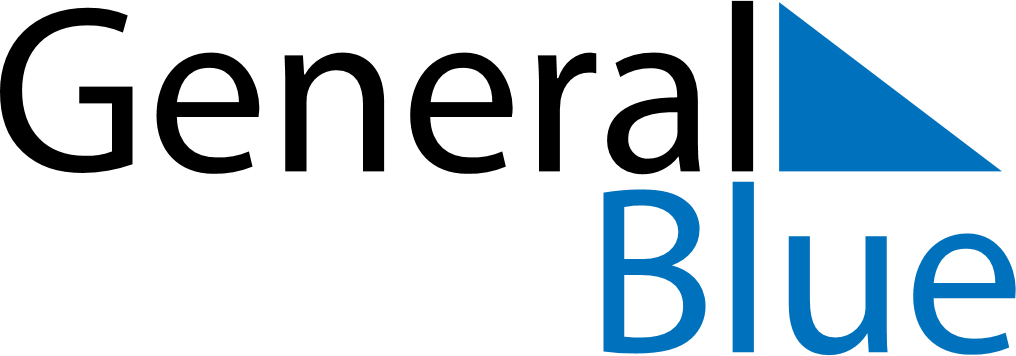 April 2023April 2023April 2023April 2023CanadaCanadaCanadaSundayMondayTuesdayWednesdayThursdayFridayFridaySaturday123456778Good FridayGood Friday910111213141415Easter Sunday1617181920212122232425262728282930